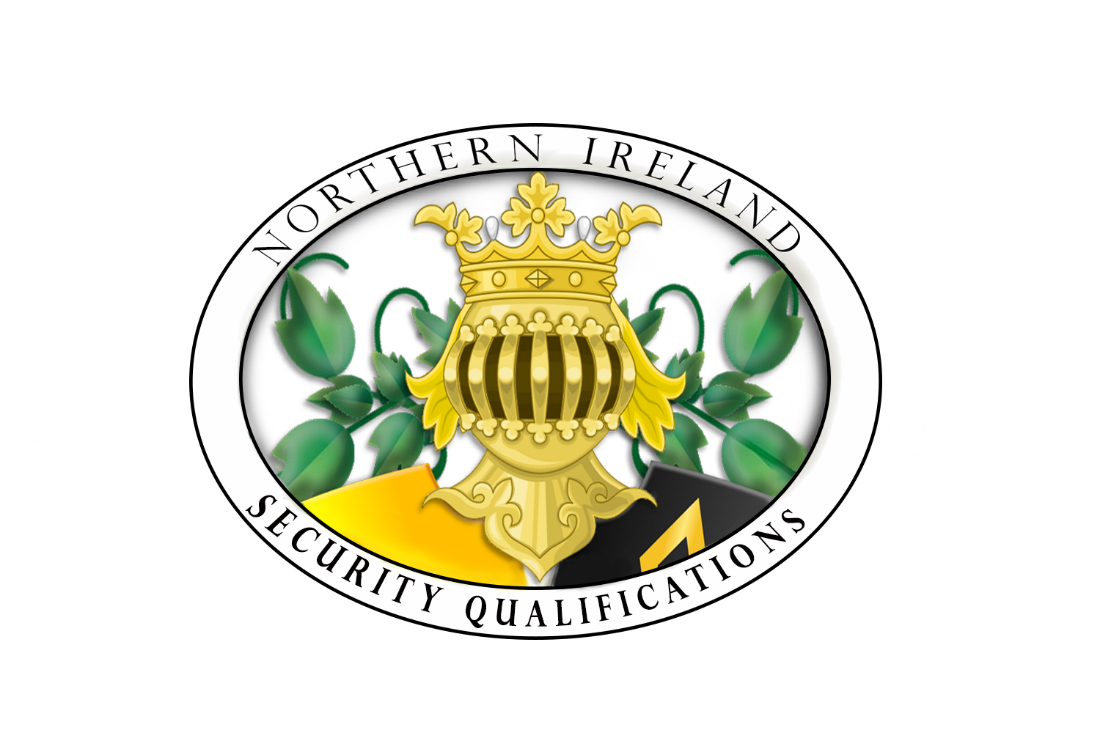 Allegations of malpractice or maladministration Report FormFor the Attention of the Chief Compliance Officer NISQname of person reporting incident               Email Yes/No                                         In Person   Yes/No                  Telephone Yes/NoUnique Learner Identification number (where relevant) …………………..Details of the NISQ Regulated Qualification affected or nature of the service affected.Nature of the suspected or actual malpractice and associated dates. Details and outcome of any initial investigation carried out by NISQ Approved Centre/NISQ or anybody else involved in the case, including any mitigating circumstances.For Entry to the NISQ 59 Malpractice and Maladministration RegisterSigned …………………. Date ………….                                Report By ………………. Date………….                                     Chief Compliance Officer NISQ                                     Anonymous              Yes/NoPlace Details into the NISQ 58 The Malpractice and Maladministration Register